Перчатки помогут защитить от распространения COVID-19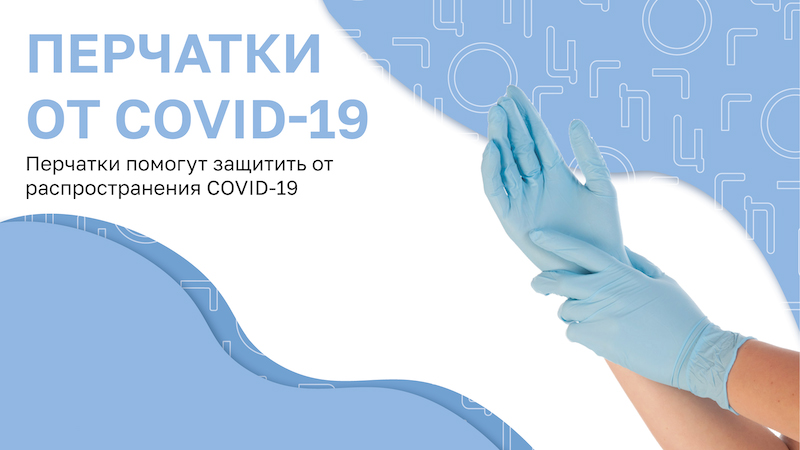 Лучший способ защитить себя от растущего распространения коронавируса - по-прежнему оставаться дома и самоизолироваться.Но если вы собираетесь выйти на улицу - за продуктами, на пробежку или по важным делам - то вам следует надеть пару одноразовых перчаток в дополнение к маске.Перчатки могут   защищать от микроорганизмов, с которыми вы контактируете. И хотя по официальной информации - «передача происходит через респираторные капли» наиболее распространенным способом распространения COVID-19 остается «передача с поверхностей, зараженных вирусом».Поэтому рекомендуем носить перчатки, чтобы снизить риски заражения при уборке, доставке продуктов и общении с людьми.Конечно, только перчатки не могут защитить вас, поэтому по-прежнему следует придерживаться всех обычных методов профилактики, таких как мытье рук водой с мылом и исключение контакта рук с глазами .Имейте в виду, что все, чего вы касаетесь перчатками, тоже может быть загрязнено. Поэтому убедитесь, что вы протираете свой телефон, кошелек, сумку, дверные ручки и все остальное, к чему прикасаетесь руками в перчатках.В настоящее время имеются следующие виды одноразовых перчаток – латексные, нитриловые, виниловые, полиэтиленовые.1. Латексные перчаткиСделаны из высококачественного водонепроницаемого, гибкого и устойчивого к царапинам материала , очень прочные, эластичные, хорошо тянутся, обеспечивают надежный контакт с кожей и самое главное – обладают гораздо более высокой тактильной чувствительностью, чем другие. Латекс не устойчив к маслам и кислотам.Основное назначение латексных перчаток – медицинские процедуры, инвазивные процедуры в косметологии, тату, пирсинг.Также латекс безопасен для обработки пищевых продуктов.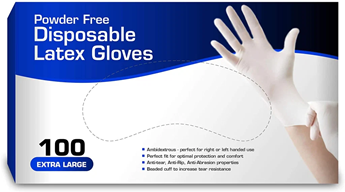 2. Нитриловые перчаткиОни производятся из синтетической резины, поэтому это отличная альтернатива для людей с аллергией на латекс.Нитрил прочнее латекса и более устойчив к агрессивным химическим соединениям и реактивам.Нитриловые перчатки удобны и   устойчивы к проколам. Они также достаточно длинные, чтобы полностью закрыть запястья.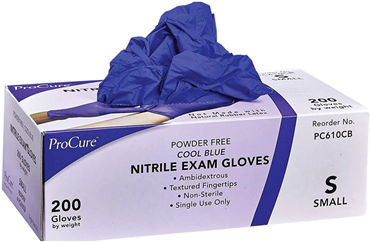 3.Перчатки из ПВХ ( поливинилхлоридные)Если латексные или резиновые перчатки кажутся вам слишком тесными или душными, подумайте об использовании перчаток из ПВХ, которые сделаны из тонкого,легкого и удивительно прочного пластика. Это нетоксичный материал безопасен для работы с пищевыми продуктами. Сами перчатки не тянутся, их легко надевать и снимать. Но они не защищают от инфекций и микробов. Их нужно использовать при работе с минимальными рисками нарушения целостности кожного покрова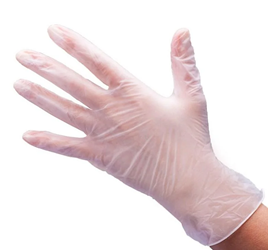 4. Пластиковые перчатки.Эти перчатки не содержат латекса и плотнее сидят на руках, поэтому не стесняют движения. Они водонепроницаемы и могут использоваться для всего: от обработки продуктов питания до окрашивания волос, мытья домашних животных и дезинфекции в доме.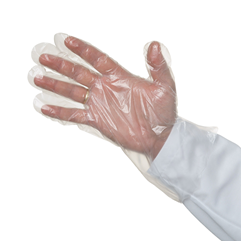 В чем разница между опудренными и неопудренными перчатками?Пудра облегчает надевание перчаток, но она остается на руках после их использования и может вызывать аллергическую реакцию.Отсутствие пудры в перчатках позволяет снизить вероятность возникновения аллергических реакций и попадания инородных веществ в конечный продукт производства.Как выбрать размер?Очень важно правильно подобрать перчатки по размеру, чтобы их было комфортно носить.Для того, чтобы определить размер перчаток, необходимо измерить объем рабочей руки по самым широким точкам – у основании четырех пальцев. Это можно сделать простым сантиметром. Согните кисть для того, чтобы сделать запас и перчатки не будут сковывать движения. Далее сверьте результат со стандартной размерной таблицей.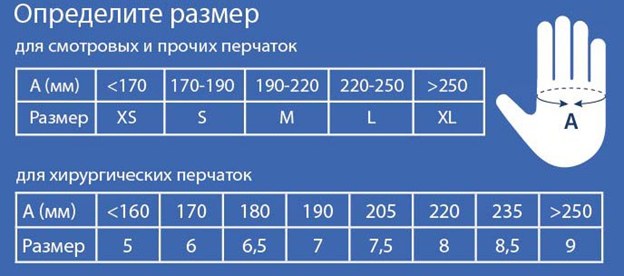 Помните, что перчатки нужно носить только в местах с большим скоплением людей. И как только вы покидаете эти места, перчатки лучше снять и обработать руки антисептиком.Затем при первой же возможности помойте руки с мылом, обработайте антисептиком и нанесите увлажняющий крем и на ладони, и на тыльную стороны кистей рук.Носите перчатки только в общественных местах, а в остальное время достаточно тщательно мыть руки и обрабатывать их антисептиком.Как правильно снимать перчатки.Чтобы снять перчатки, потяните их за запястье и выверните их наизнанку. Избегайте контакта перчатки с кожей лицевой стороной наружу.